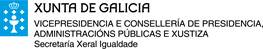 ACEPTACIÓN OU RENUNCIA Á AXUDADECLARO que ao abeiro da Resolución do 28 de marzo de 2016, da Secretaría Xeral da Igualdade, pola que se establecen as bases reguladoras que rexerán as axudas á conciliación da vida familiar e laboral como medida de fomento da corresponsabilidade para os traballadores que se acollan á redución da súa xornada de traballo, cofinanciadas polo Fondo Social Europeo (FSE), con cargo ao Programa operativo FSE Galicia 2014-2020, e se procede á súa convocatoria no ano 2016, concedeuseme unha axuda por importe de                        , De acordo co sinalado  no artigo 12.4 , MANIFESTO, para os oportunos efectos, a miña  ACEPTACIÓN da subvención concedida, e me comprometo a executar a actuación subvencionada nos prazos e condicións establecidos na convocatoria. RENUNCIA á subvención concedidaSecretaría Xeral da Igualdade	EXPEDIENTESI440A 2016/______DATOS DA PERSOA BENEFICIARIADATOS DA PERSOA BENEFICIARIADATOS DA PERSOA BENEFICIARIADATOS DA PERSOA BENEFICIARIANOMEPRIMEIRO APELIDOSEGUNDO APELIDODNI/NIESINATURA DA PERSOA BENEFICIARIASINATURA DA PERSOA BENEFICIARIASINATURA DA PERSOA BENEFICIARIASINATURA DA PERSOA BENEFICIARIASINATURA DA PERSOA BENEFICIARIASINATURA DA PERSOA BENEFICIARIASINATURA DA PERSOA BENEFICIARIASINATURA DA PERSOA BENEFICIARIALugar e dataLugar e dataLugar e dataLugar e dataLugar e dataLugar e dataLugar e dataLugar e data,dede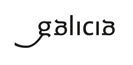 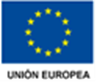                                 “O FSE inviste no teu futuro”